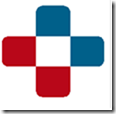  Niepubliczny Zakład Opieki Zdrowotnej Szpital im. Profesora Zbigniewa Religiw Słubicach Sp. z o. o.NIP 598 16 18 971 REGON 080445872 NR R-KU BANKOWEGO 15 8369 0008 0069 5697 2000 0010Sąd Rejonowy w Zielonej Górze: KRS 0000359690 Wysokość kapitału zakładowego: 2.670.000,00 zł                                                                                                                                                                                                                          Słubice, dnia 10 czerwca 2022 r.ZP/TP/10/21INFORMACJA Z OTWARCIA OFERTdotyczy postępowania o udzielenie zamówienia publicznego w trybie podstawowym, z możliwością przeprowadzenia negocjacji, na podstawie w art. 275 pkt 2 Ustawy z dnia 11 września 2019 r. Prawo zamówień publicznych (Dz. U. z 2021, poz. 1129, ze zm), zwanej dalej „Ustawą”.Nazwa postępowania: Termomodernizacja obiektów i sieci Niepublicznego Zakładu Opieki Zdrowotnej Szpital im. Prof. Z. Religi w Słubicach sp. z o. o.”Zamawiający – Niepubliczny Zakład Opieki Zdrowotnej Szpital im. Profesora Zbigniewa Religi w Słubicach Sp. z o. o., na podstawie art. 222 ust. 5 ustawy przekazuje informację, o złożonych ofertach do ww. postępowania. Otwarcie ofert odbyło się w dniu 10 czerwca 2022 r. o godz. 10:30.Przed otwarciem ofert Zamawiający na stronie internetowej prowadzonego postępowania udostępnił informację o kwocie jaką zamierza przeznaczyć na realizację zamówienia: 7.952.089,12 zł.Do upływu terminu wyznaczonego do składania ofert, wpłynęła 1 oferta.Nr oferty: 1Firma Wykonawcy: Przedsiębiorstwo Handlowo Usługowe JBM Michał Radojewski, Siedziba Wykonawcy: Zielarska 29, 62-064 PlewiskaCena: 12 736 229,34 zł.Okres gwarancji jakości:  60 miesięcy.